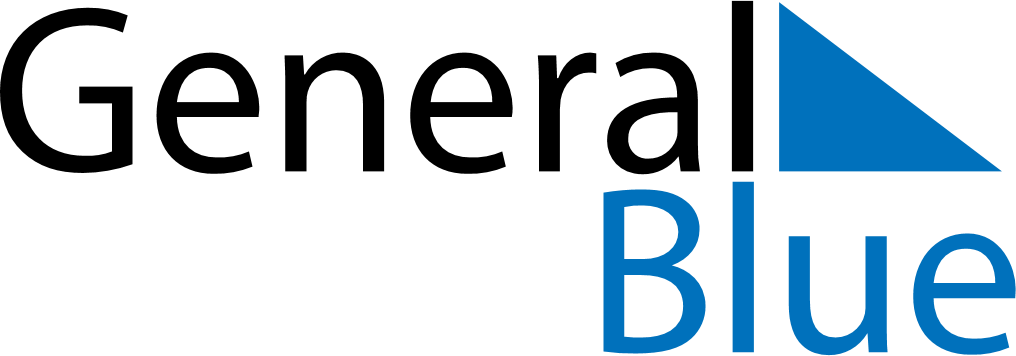 January 1943January 1943January 1943January 1943January 1943SundayMondayTuesdayWednesdayThursdayFridaySaturday12345678910111213141516171819202122232425262728293031